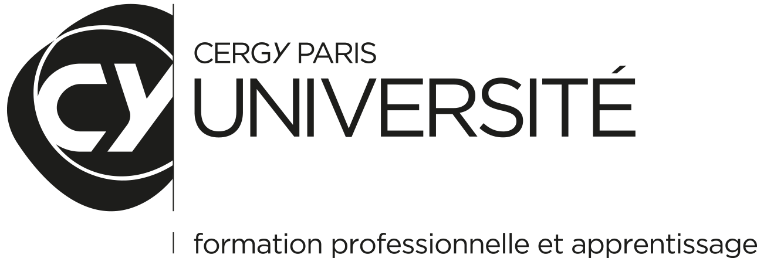 Dossier de candidature complémentaire dans le cadre de la formation continueMaster 1 2024/2025Nom :Prénom :Formation demandée :Vous candidatez en master 1ère année, avez-vous déposé votre dossier de candidature sur la plateforme « mon master » ?  oui nonLe dossier doit être complété de manière dactylographiée. Nous vous remercions de compléter les rubriques le plus précisément possible et de nous retourner le dossier par mail à l’adresse suivante :  formation.continue@cyu.frNom : 		Prénom : 	Sexe : F M          Nationalité : 		Date de naissance & âge : 	   Situation familiale : 	Adresse : 	Code Postal : 	 Ville : 	Téléphone portable : 	Autre : 	Mél : 	Vous exercez actuellement une activité professionnelle :Secteur d’activité : 	Nom de l’entreprise : 	Fonction exercée :	Nature de votre contrat de travail: Temps plein	Temps partiel (précisez pourcentage ……..%)Intérim		 CDD			 CDI		Autre (précisez):	Vous êtes indépendant : oui nonVous êtes actuellement sans emploi :Etes-vous inscrit·e au Pôle Emploi			 Oui 	 Non			Si oui, numéro demandeur d’emploi :	Vous percevez ? R.S.A				 Allocation retour à l’emploi			 Allocation sociale spécifique         Aucune indemnitéBénéficiez-vous de la RQTH (reconnaissance de la qualité de travailleur handicapé)Oui		 Non		Quel financement envisagez-vous ?Vous êtes salarié·e :Vous avez un projet d’évolution/reconversion au sein de votre entreprise ? Plan de Développement et des Compétences (ex : Plan de formation) Projet de Transition ProfessionnelleAvez-vous soumis votre demande à votre employeur ?     Oui 		NonAvez-vous constitué votre dossier de demande de financement ?    Oui 		NonVous avez un projet d’évolution/reconversion en dehors de votre entreprise ? Projet de Transition Professionnelle (CPF de Transition) Dispositif démissionnaire Vous êtes demandeur d’emploi : Financement Pôle Emploi : AIF Financement Conseil Régional : AIRE Contrat de professionnalisation (uniquement pour les formations en alternance) Contrat d’apprentissage : dans ce cas, veuillez prendre contact avec le CFA concernéVous ne savez pas quel dispositif de financement vous pouvez envisager, souhaitez-vous un entretien conseil ?  Oui  NonAvez-vous bénéficié d’un CEP ?   Oui 	 NonSi oui, avec quel organisme ?     Pôle Emploi       	      Tingari	            	 Cap Emploi  APEC                             Mission Locale